Check out the photo highlights here: C-PAC’s  Annual Founding Patrons Luncheon in celebration of our 10th  yearC-PAC AND YOUNG ADULTS OVER YEARS By Dr. Rudolph DouglasSponsorship of students to C-PAC Annual luncheon is a long held tradition among members of C-PAC.  The idea was first introduced by Dr. Goulda Downer resulting in a number of students being sponsored over the years.  This year with significant financial contribution from Board Member Dr. John George; Dr. Downer, Dr. Roxanne Smith-White, and I; a record number of students from the schools, colleges and universities of the DMV region were sponsored to attend C-PAC Founding Patrons 10th Anniversary Luncheon. From all accounts, the students who attended the event expressed what a good time they had and how inspired they were by the mental and emotional energy flow that created a wonderful ambiance that pervaded the proceedings.  Here are some of their comments:"The C-PAC luncheon was a rewarding experience. I was astonished by the numerous Caribbean officials that are right at my fingertips. I hope to foster these relationships and to strengthen the Caribbean community here in the DMV as I serve as the president of DMV Caribbean Students Association. “Kimberly Crooks"C-PAC Luncheon opened doors for me that I never knew existed. I was able to meet Ambassadors from various countries, gain advice from past Howard Alums and, of course, enjoy delicious Caribbean food. I now have a wider, professional Caribbean network who sees the need to give back as much as I do." Shanay Saddler "It was a very humbling experience being in the presence of such outstanding and impactful public and Caribbean figures. It was very inspirational to see the progress Caribbean people have made in America. I can only hope our generation takes this opportunity and continues this action for advancement in our social and political status. Hearing all the accents together in one room also made me feel a little closer to home. Our culture is rich and beautiful." Anna Kaye Barrett"It was really a great experience and I think a group like this really establish the Caribbean presence within the Metropolitan area. However, I think they need to do more in order to heighten the presents of the group within the area." Brittany MillerCaribbean students attending schools, colleges and universities in the DMV are well organized, particularly those attending the colleges and universities.  Sponsorship of these students to events held by Caribbean organizations can serve as a vehicle for connecting with future members of C-PAC and future leaders in the Caribbean diaspora.  One cannotover emphasize the importance of such connections.  Conversations with the students revealed that are very interested in C-PAC and wished to be more connected with it.  During my time interacting with these students it became clear that the talented, accomplished and connected circle of individuals in C-PAC can serve as mentors and advisors, as well as, provide information about internships, scholarships and job opportunities for our aspiring scholars.  In making connections with them we will be setting the wheels of the future of Caribbean youths and young adults in motion.CELEBRATE 10 YEARS OF C-PAC WITH 10 FRIENDS!C-PAC continues to celebrate ten years. WE invite you to join in celebrating this milestone! Here are some ways you can support C-PAC by staying engaged and inviting Caribbean Americans and friends of the Caribbean across the metropolitan area to get involved.Know someone who needs to become a member of C-PAC? Download our membership application form and get folks plugged in! Membership is only $50.00 and $25.00 for students.Follow C-PAC on Twitter @CPAC_DMV. We follow back! #cpacturns10 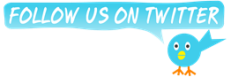 Are you on Facebook? Like our page and invite your friends to like us too! 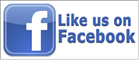 Already a member? Join a committee! Do you want to serve in Membership, Fundraising, Political Advisory or Outreach? Take your pick, bring your ideas and be ready to serve. Keep in touch. Have an idea? Want to help plan or host a community forum? 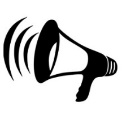 We’re only an email away! Send us a message at cpac.dmv@gmail.com.    Dshawna Bernard Vice-Chair CommunicationSTAY INFORMED AND BE ENGAGED!president.cpac.dmv@gmail.comfinance.cpac.dmv@gmail.comsecretary.cpac.dmv@gmail.commemberatlarge.cpac.dmv@gmail.comtreasurer.cpac.dmv@gmail.comcommunication.cpac.dmv@gmail.commembership.cpac.dmv@gmail.comCARIBBEAN POLITICAL ACTION COMMITTEE (C-PAC) 1701 Pennsylvania Ave., NW ▪ Suite 300 ▪ Washington, DC  20006 ▪ www.CaribbeanPac.org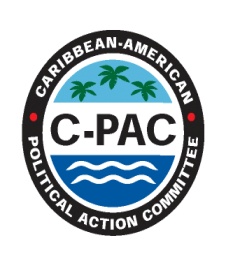 November  2015C-PAC  CHAT Caribbean Political Action Committee  (C-PAC) monthly communicationC-PAC  CELEBRATES ITS 10th YEAR The Annual Founding Patrons’ LuncheonC-PAC  CELEBRATES ITS 10th YEAR The Annual Founding Patrons’ Luncheon